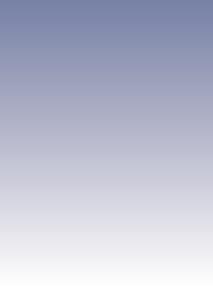 EKI-5629CI EKI-5626CI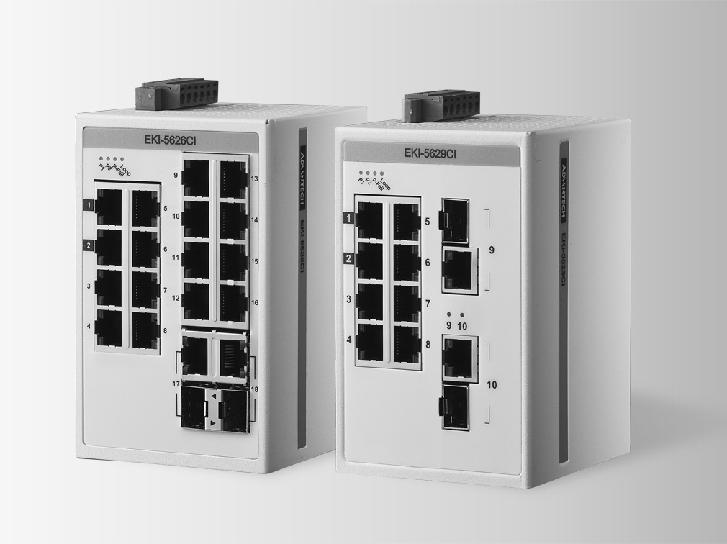 8FE+2GE组合以太网前置交换机16FE+2GE组合以太网前置交换机特性支持“自动化语言”Modbus/TCP协议，可用组态软件管理支持“IT语言” SNMP协议，可方便采用网管NMS软件进行管理基于QoS的VIP端口可保障关键数据的可靠传输支持-40~75°C操作温度范围(仅限EKI-5629CI/5626CI型号)EMS level 3 工业标准更适合苛刻环境应用8.4 ~52.8 VDC 宽电压输入IEEE 802.3az 节能标准更加节能环保支持9,216 Bytes巨帧传输，让数据传输更高效支持12~48V冗余直流电源输入及P-Fail继电器环路故障自动诊断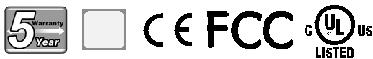 RoHSCOMPLIANT2002/95/EC介绍EKI-5629C/CI及EKI-5626C/CI是全球首款兼备工控与IT 双重特质的非管理型工业以太网交换机。其支持Modbus/TCP 及SNMP 协议，可无缝连接SCADA系统及IT 网管软件，该款产品符合IEEE 802.1p QoS- VIP 端口- 确保关键数据的可靠传送。此外，其拥有专用VIP 端口、自动环路故障检测、智能节能、智能故障诊断及支持9,216 byte 巨型帧高效传输，支持8.4 ~ 52.8VDC 冗余电源输入及-40~75°C 宽工作温度范围，保障严苛环境中的稳健运行，以抵御工业电阻的电磁接口。规格通信接口开关属性电源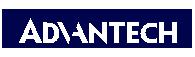 机构 尺寸 (W x H x D)	74 x 120 x 84 mm  外壳	IP30, metal shell with solid mounting kits安装	DIN-Rail, Wall保护反极性	Present过载电流	Present环境  操作温度	-40 ~ 75°C (-40 ~ 167°F)  储存温度	-40 ~ 85°C (-40 ~ 185°F)  操作湿度	10 ~ 95% (non-condensing)  储存湿度	10 ~ 95% (non-condensing)  MTBF	EKI-5629CI: 3,183,604 hoursEKI-5626CI: 2,825,281 hours认证订购信息Industrial CommunicationAll product specifications are subject to change without notice.	Last updated: 5-Mar-2018EKI-5629CI & EKI-5626CI结构图EKI-5629CI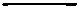 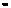 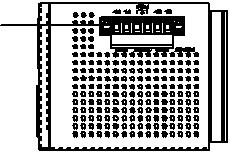 15[0.591]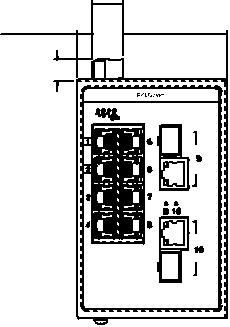 EKI-5626CI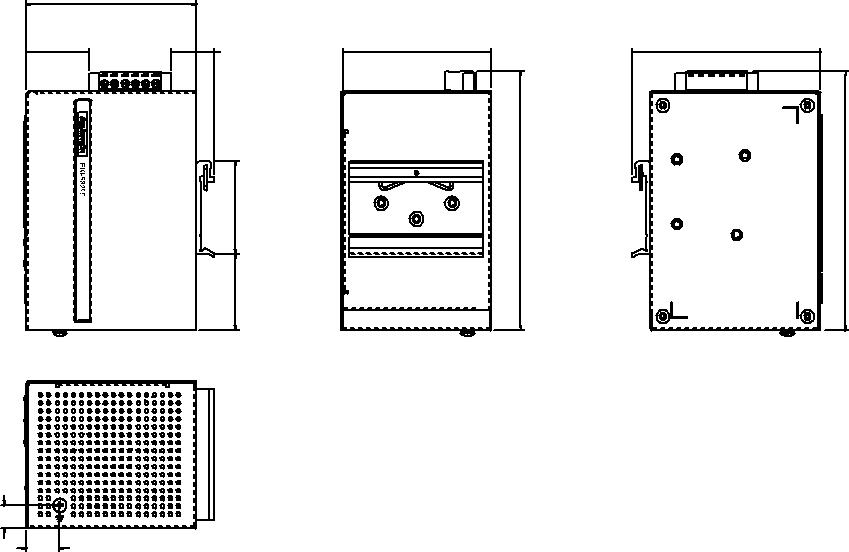 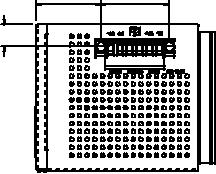 15[0.591]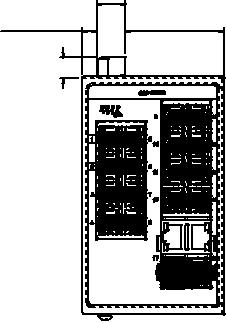 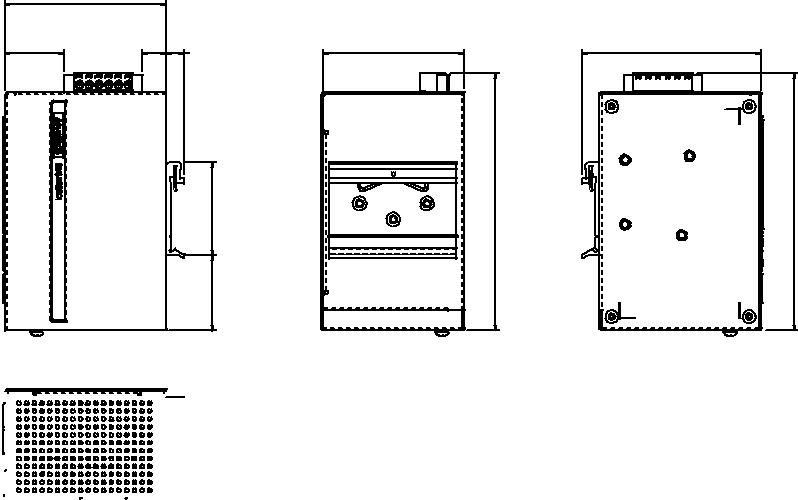 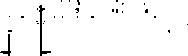 Online Download www.advantech.com/products标准IEEE 802.3, 802.3u, 802.3x, 802.1p, 802.3az , 802.3abLAN10/100/1000Base-T(X), Optional 100Base-FX,1000Base-SX/LX/LHX/XD/ZX/EZX 传输距离 传输距离Ethernet: UP to 100m (4-wire Cat.5e, Cat.6 RJ-45 cablesuggested for Gigabit port)SFP: UP to 110km (depends on SFP)传输速度Ethernet: 10/100Mbps Auto-NegotiationGigabit Copper: 10/100/1000Mbps, Auto-NegotiationGigabit Fiber: UP to 1000Mbps 连接器EKI-5629CI: 8 x Fast Ethernet (RJ45) + 2 x Giga (RJ45/SFP) combo portsEKI-5626CI:16 x Fast Ethernet (RJ45) + 2 x Giga(RJ45/SFP) combo ports LED 指示灯6-pin removable screw terminal (power & relay) LED 指示灯P1, P2, P-Fail, Loop detection10/100T(X): Link/Activity, SpeedGigabit Copper: Link/Activity, Speed (1000 Mbps)SFP: Lin k/Activity  MAC 面板尺寸8K  数据包缓存4.1M bit 开关容量EKI-5629CI: 5.6 Gbps  Jumbo FrameEKI-5626CI: 7.2 Gbps  Jumbo Frame9216 bytes  电力消耗EKI-5629CI: 5.8WEKI-5626CI: 8.2W 电源输入12 ~ 48 VDC (8.4 ~ 52.8 VDC), redundant dual inputs 故障输出1 Relay Output 故障输出安全UL508, Class 1 Division 2, ATEXEMICE/FCCEMSEN 61000-4-2 (Level 3)EN 61000-4-3 (Level 3)EN 61000-4-4 (Level 3)EN 61000-4-5 (Level 3)EN 61000-4-6 (Level 3)  Shock  ShockEN 61000-4-8 (Level 3)  Shock  ShockIEC 60068-2-27  Freefall  FreefallIEC 60068-2-32  Vibration  VibrationIEC 60068-2-6  EKI-5629CI-AE8FE + 2GE Combo Ethernet ProView Switch with Wide  EKI-5626CI-AETemperature  EKI-5626CI-AE16FE + 2GE Combo Ethernet ProView Switch with WideTemperature11.1 [0.439]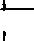 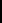 33.435.6Unit: mm [inch]33.435.6[1.315][1.400]7.6 [0.299]51.4 [2.024]10.9[0.429]84 [3.307]84 [3.307]30.912.5[1.215][0.492]9 [0.354]73 [2.874]93 [3.661]9 [0.354]47 [1.850]130 [5.118]130 [5.118]38 [1.496]711.461][0.16.4 [0.644]16.4 [0.644]33.435.61 439]11.[0.[1.315][1.400]1 439]11.[0.7.6 [0.299]51.4 [2.024]10.9[0.429]84 [3.307]84 [3.307]30.912.5[1.215][0.492]9 [0.354]73 [2.874]93 [3.661]9 [0.354]47 [1.850]130 [5.118]130 [5.118]38 [1.496]461][0. 711.